St Andrew’s National School 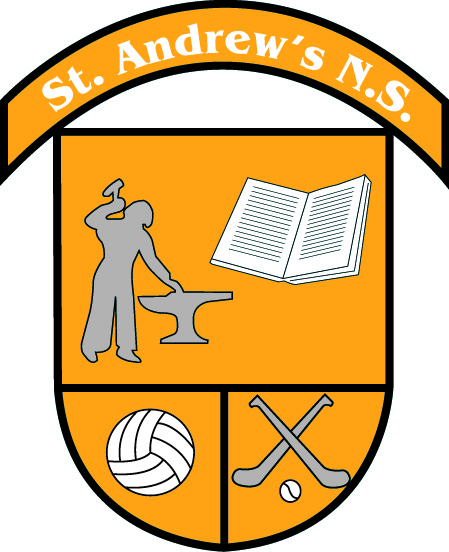 SENIOR INFANTS BOOKLIST 2022 - 2023                             Items which should be purchased and brought to school on Day One(all other books will be provided through our Book Rental Scheme)SubjectBook Title(s)PublisherEnglishJust Phonics Senior InfantsOver the Moon Skills Book Senior InfantsMrs Murphy’s Senior Infants Pre-cursive writing packEducate.ieGillBCM PublishingMathsBusy at Maths Senior Infant BookC.J. FallonGaeilgeBua na Cainte BEdcoR.E. Grow in Love Senior Infant WorkbookVeritasMisc.3 x 15A Aisling project copies1 x Junior sum copy 10mm1 x A5 plastic wallet1 x A4 size plastic folders (labelled ‘Homework Folder’)1 x A4 hard backed book (last year’s Aistear book can be used)2 triangular grip pencilsSet of triangular grip colouring pencilsEraser and pencil sharpener*Book Bag (Same as last year)(Please label all belongingsUniformBlue shirt Maroon tieMaroon jumper/ cardigan Grey trousers/ skirt/ pinafore Full black shoesSchool tracksuit and yellow polo shirt for PE daysAll items are available from Blondelles Boutique, RatoathBookhaven Quick Code an20siWhen the Quick Code is keyed into the Quick Code box on the Bookhaven home page (bookhaven.ie), the relevant  book list appears on screen.